南京医科大学小鼠、金黄仓鼠无创血压分析系统采购项目单一来源采购公示一、项目信息采购人：南京医科大学项目名称：南京医科大学小鼠、金黄仓鼠无创血压分析系统采购拟采购的货物或服务的说明：MK-2000ST无创血压分析系统拟采购的货物或服务的预算金额：人民币叁拾贰万圆整（¥32万元整）采用单一来源采购方式的原因及说明：采购方已申报的重大课题是构建和研究基因工程仓鼠，现有血压仪不能检测黄金仓鼠血压，拟采购的MK-2000ST无创血压分析系统能提供黄金仓鼠的专用探测头，可以满足采购方课题需求，且是目前国内销售的唯一可用于黄金仓鼠的无创血压仪，故采用单一来源方式采购。二、拟定供应商信息名称：北京骏硕伟业科技发展有限公司地址：北京市海淀区西直门北大街32号院1号楼509室三、公示期限2022年09月28日至2022年10月09日其他补充事宜：论证人员名单如下：五、联系方式1.采购人联 系 人：南京医科大学联系地址：南京市江宁区龙眠大道101号联系电话：吕老师025- 868685722.采购代理机构联 系 人：江苏省华采招标有限公司联系地址：南京市建邺区嘉陵江东街8号综合体B3栋一单元16层联系电话：徐工025-83603368                                        江苏省华采招标有限公司2022年9月26日附专家论证意见：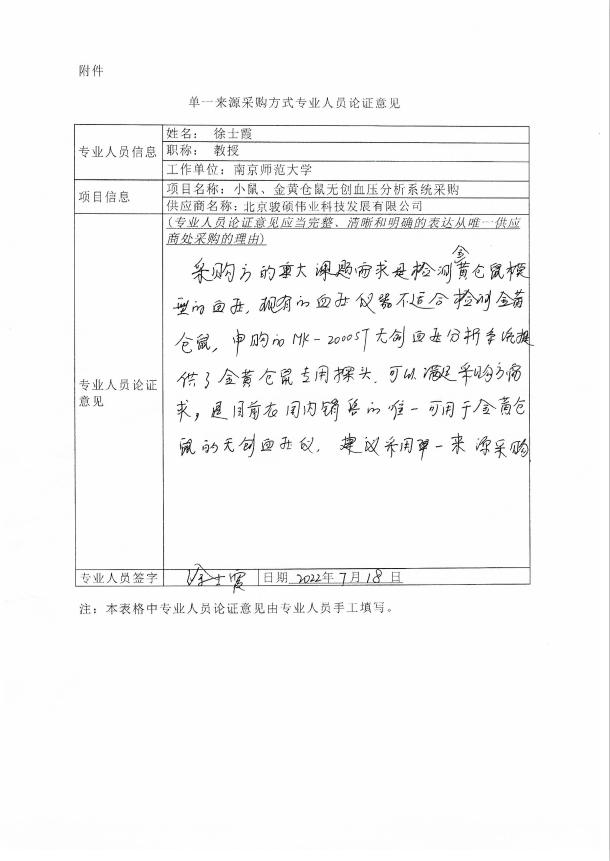 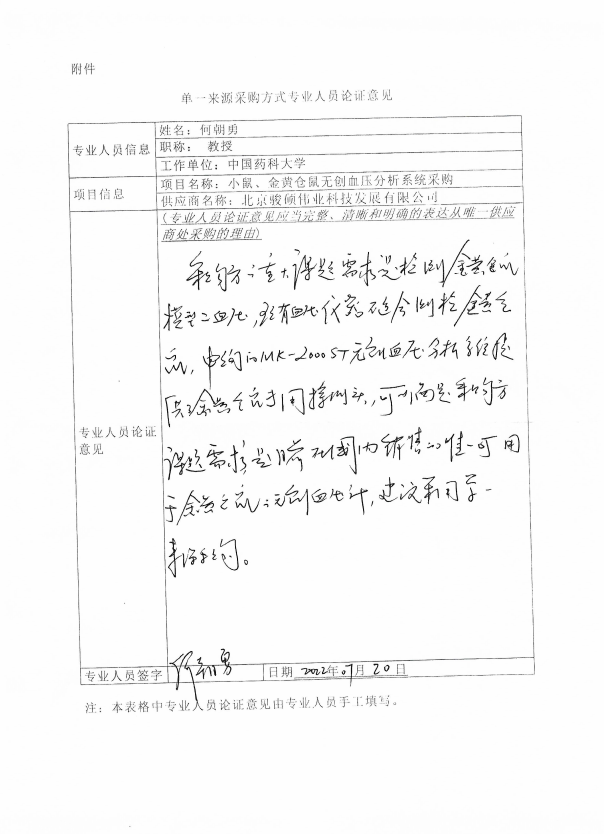 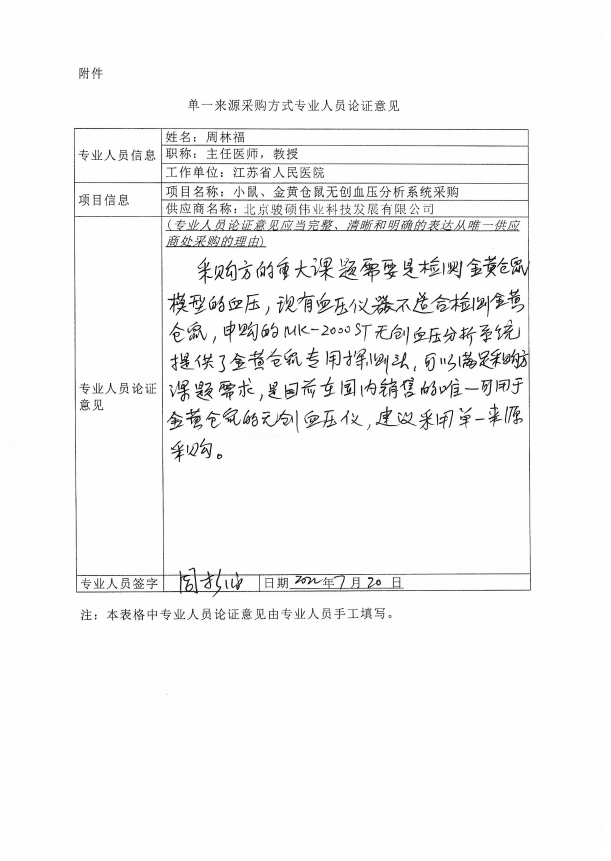 姓 名单 位职称徐士霞南京师范大学    教授何朝勇中国药科大学教授周林福江苏省人民医院主任医师，教授